Приложение № 11к Регламенту брокерского обслуживанияклиентов на финансовых рынкахАО «РЕАЛИСТ БАНК»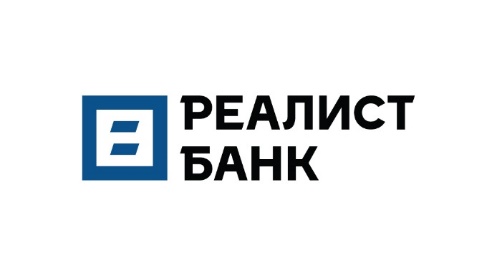 Председателю Правления АО «РЕАЛИСТ БАНК» УВЕДОМЛЕНИЕ о расторжении Договора на брокерское обслуживание _______________________________________(наименование клиента) уведомляет Вас о том, что в соответствии с пунктом 40.1. Регламента брокерского обслуживания клиентов на финансовых рынках АО «РЕАЛИСТ БАНК» (далее – Регламент), расторгает в одностороннем порядке Договор на брокерское обслуживание №______________ от «___» _______________ 20___г., а также отказывается от Регламента и всех его приложений.Обязуюсь, в течение 14 (Четырнадцати) календарных дней с даты направления настоящего уведомления погасить все свои Обязательства и вывести Активы.			«___» _____________ 20___ г.  	  	 /   	Должность 	 	Подпись 	М.П. 	Ф.И.О.                                                                                                        			 Для служебных отметок БанкаВходящий № _________   Дата приема поручения «___»_______________20___г. Время  _____час. _____ мин.Сотрудник, зарегистрировавший поручение  _____________________________							Подпись /ФИО/